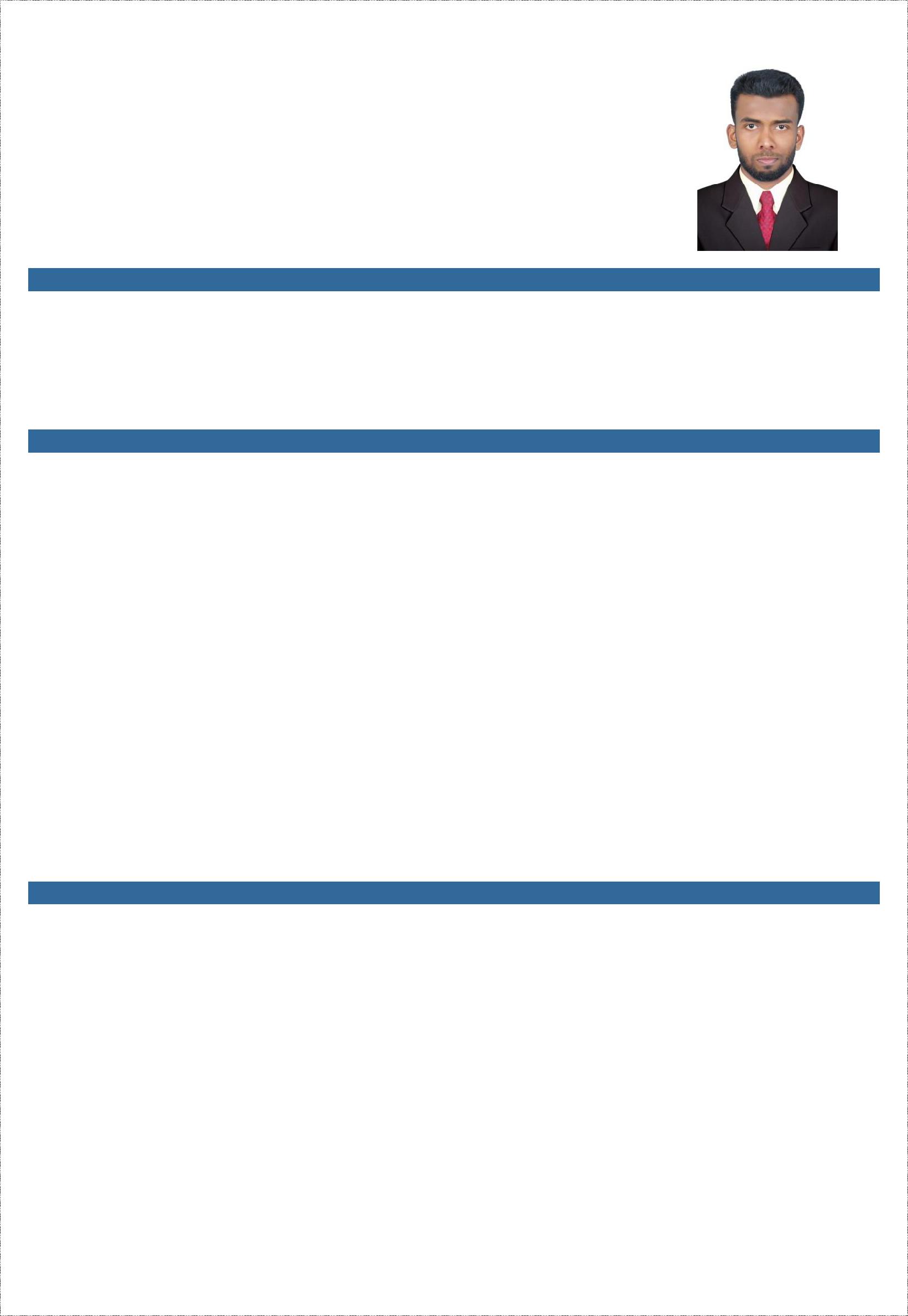 AMEERB. Tech (Mechanical Engineering)C/o-Mob: +971501685421E-mail: ameer.378449@2freemail.com CAREER OBJECTIVEContribute to a dynamic growing organization where my strong analytical, interpersonal skills and hard work will have a significant impact. The optimal position will provide professional growth and opportunities to contribute.ACADEMIC QUALIFICATIONSPROFESSIONAL EXPERIENCESUTHERMECH ENGINEERING - (JULY 2017-DECEMBER 2017)DESIGNATION: HVAC ENGINEERJob Description;Reporting to Project ManagerStudy of General condition of contract , BOQ ,list of materials. Review of Drawings.Preparation of procedure for installation , testing , pre commissioning , commissioning and operation.To ensure the quality and proper completion of all works carried out.TECHNICAL QUALIFICATIONS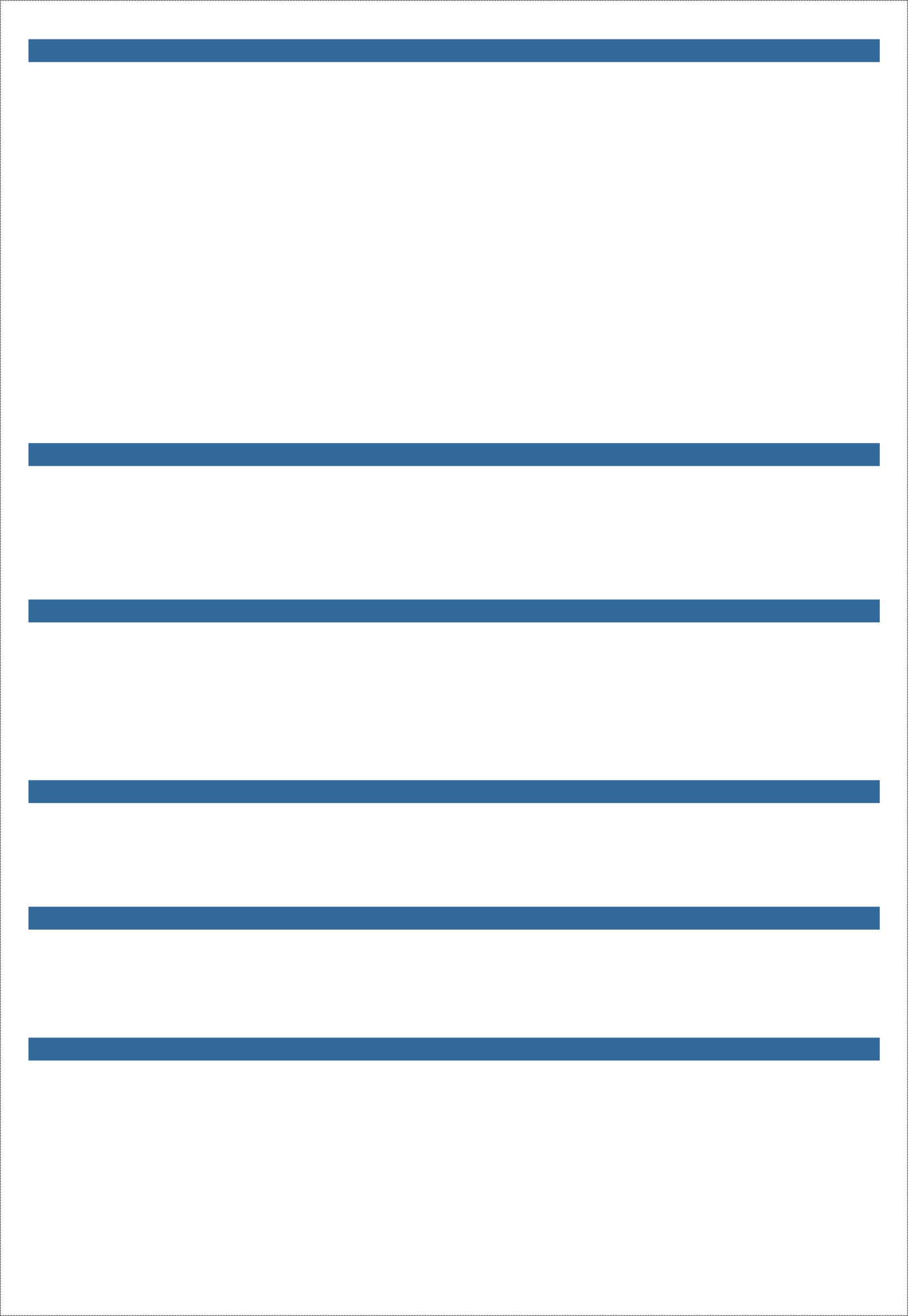 Completed Professional HVAC and MEP training program from Radiance , HVAC training institute ,KochiHeat Load Calculation. Machine Selection.Duct Designing.Air conditioning concepts. Site visit.Undergone on Job Training of 1 Month Duration at KWIKS System And Services , Door No33/6628-B5, 3rd Floor , Empora views NH Bypass, Malaparamba , Calicut-673009(MITSUBISHI And TRANE Authorized Dealer)PROFESSIONAL PROFICIENCYHeating Ventilation and Air Conditioning. Fire and Safety.Plumbing.TECHNICAL SKILLSINDUSTRIAL VISITMother Diary DelhiVed Engineering,NoidaACHIEVEMENTSParticipated in panchayath sports meet.Active Member of Energy Engineering and Conservation Club.ADJECTIVESConfident and Determined.Ability to cope up with different situations.Hardworking , Sincere ,honest and willing to take up initiatives.PASSPORT DETAILS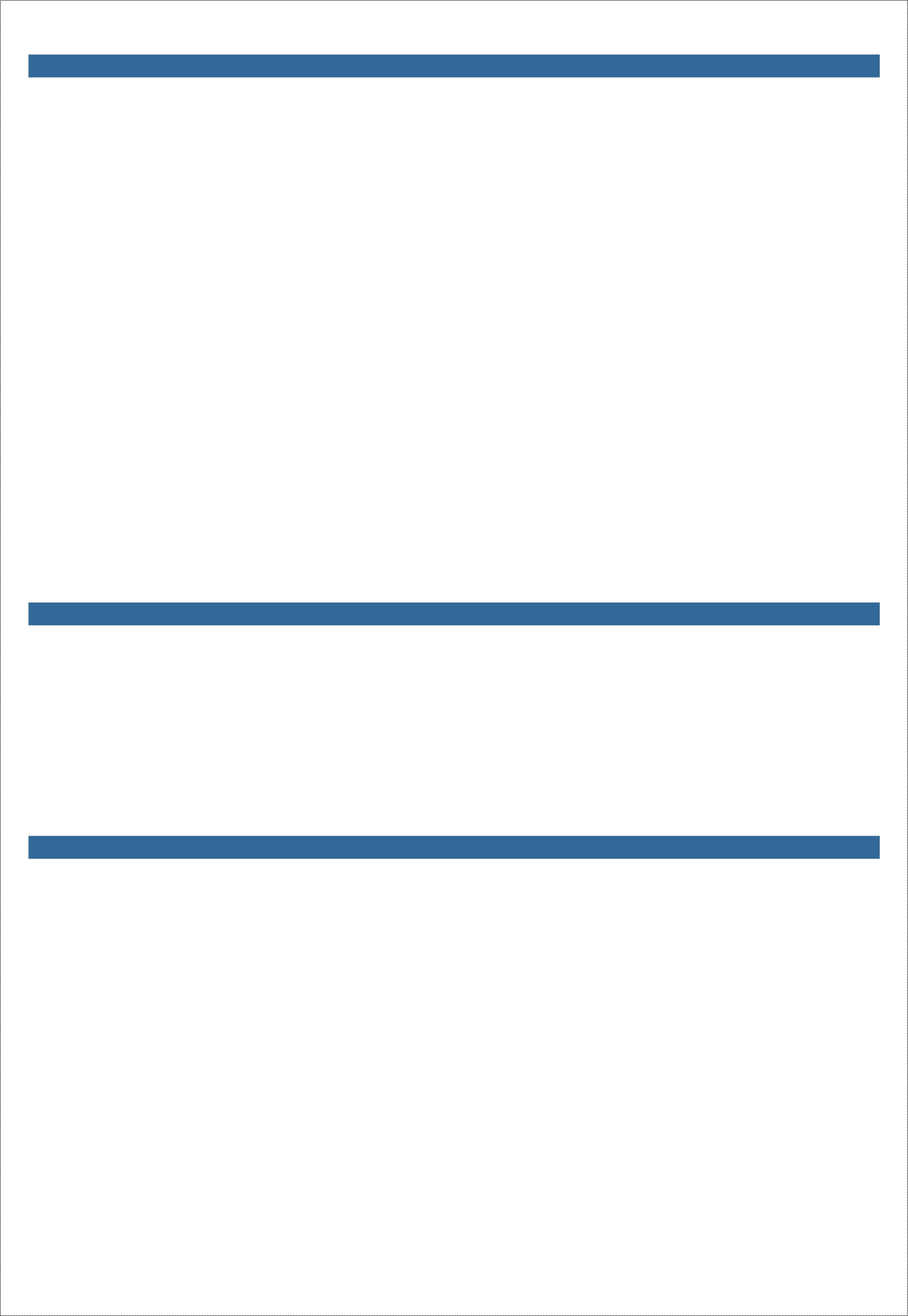 DECLARATIONI do hereby declare that the above information is true to the best of my knowledge.Place : DubaiDate:	AMEERQualificationInstitution-UniversityYearScoreB Tech MechanicalMES College of Engineering2013-201773%EngineeringKuttipuramUniversity Of CalicutPlus TwoNMHSS Thirunnavaya201282%Higher Secondary Board Of KeralaSSLCGVHSS Kuttippuram201080%Kerala State BoardSoftware packages Known:Solid Works , AutoCADSubjects of Interest:Automobile Engineering ,Fluid Mechanics , MachineDesign , Refrigeration & Air Conditioning.Office Suite:MS-Office , Adobe PhotoshopPlace Of Issue:Malappuram:MalappuramDate Of Issue:17/07/2015:17/07/2015Date Of Expiry:16/07/2025:16/07/2025PERSONAL DETAILSPERSONAL DETAILSGender:MaleMarital Status:SingleLanguages Known:English , MalayalamNationality /Religion:Indian / IslamHobbies:Driving , Reading , Football ,Cricket , Gardening.